15.7.21LO: To label parts of Stonehenge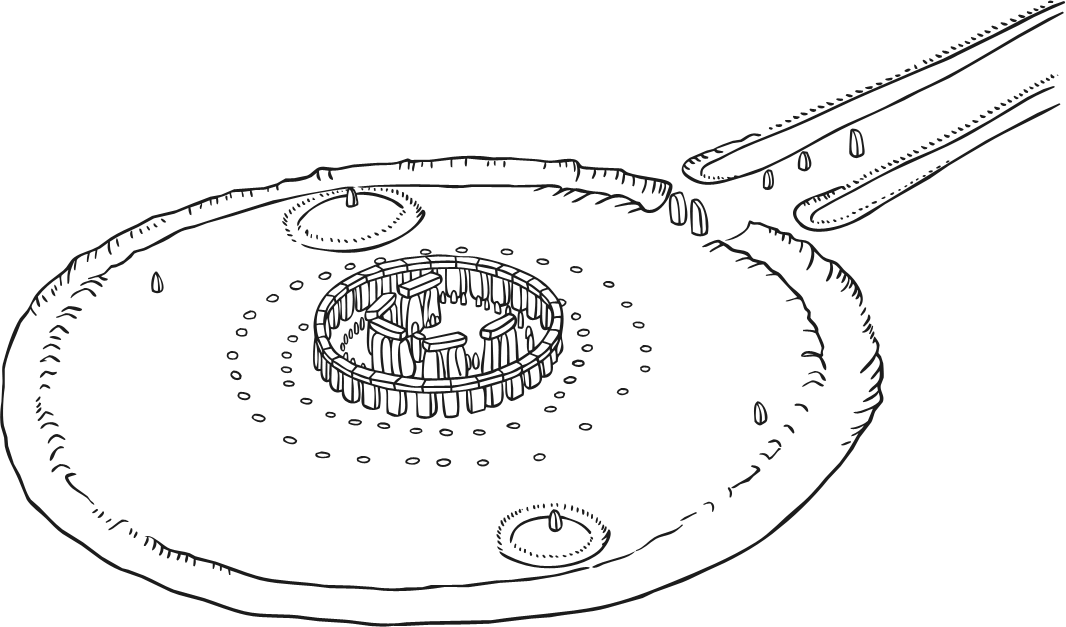 